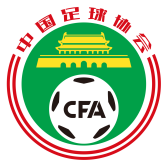 中国足协培训班管理规定告知书尊敬的教练员您好：为全面贯彻落实《中国足球改革发展总体方案》、落实《中国足球协会关于进一步推进足球改革发展的若干措施》，持续加强教练员队伍专业化、正规化管理，逐步完善教练员培训制度建设，依据《中国足球协会教练培训管理规定》制定本培训班管理规定告知书。阅读后完成签署并以PDF格式发送至相应联络邮箱。我已阅读如下条款且悉知如下各项条款：申请报名（一）学员必须在材料受理截止日之前递交完整的申请材料，培训班主办方负责申请材料的受理、审核和备案；（二）报名材料信息须真实可靠，中国足协将对信息进行核实，如发现虚假材料信息，一经查实将取消该学员报名参加中国足协各级各类培训班的资格。二、缴费须知录取学员须在培训班开始日期前1周，支付全额培训费用。完全缴纳费用是学员参加培训和考核的前提。全额费用缴纳后如学员不能来参加培训，费用不予退还。并视由此给培训班名额管理及运行带来影响的轻重，作进一步处罚；三、考勤规定（一）各级各类培训原则上要求学员在课程培训期间必须达到100%出勤率；（二）如学员确实存在特殊情况，在提前出具书面说明（加盖所在单位和注册会员协会公章）的情况下，最多允许缺勤10% 授课内容，并在6个月内一次性完成所缺课程内容的重修或以其他方式补齐缺席课程内容；（三）如学员在提前未有书面说明的情况下，无故缺勤、迟到或早退，培训讲师有权力根据具体情况报中国足协备案。中国足协可做出取消考核资格和考试成绩的决定，考核资格和考试成绩取消的时长由中国足协根据情况裁定。四、管理要求（一）培训班报到时须持7日有效期内核酸检测证明报到，并遵守培训班相关防疫规定；（二）培训期间学员禁止酗酒，赌博等违反教练员形象，触犯法律及公共道德的行为，一经查实，中国足协将立即取消该学员的培训资格并酌情报相关部门处理；（三）培训期间，严禁在教室、场地及其他相应教学区域抽烟；（四）培训期间，必须按培训班讲师要求进行着装并及时清洗，保障培训班及中国足协教练员形象；（五）尊重授课老师，相关培训班工作人员，其他学员以及实践课学员等相关人员，如出现侮辱性言语、动作及相关行为，课程讲师有权取消其学习资格并酌情报中国足协作进一步处理；（六）培训期间，自觉整理好内务及房间卫生，杜绝脏乱差，禁止在培训入住基地或酒店房间接待与培训班无关人员。五、申诉权利（一）培训结束后，如对培训班讲师及工作人员在工作过程中的职业操守产生质疑，可通过正当途径向中国足协培训主管部门以书面形式说明情况；（二）考核成绩公示后，如对本人考核过程及结果存在异议，可在收到结果后的14天内通过相关申诉程序向中国足协技术部提出申诉，中国足协技术部将组织考核成绩复核评议组进行复核和评议，并按最终复核和评议结果执行。六、肖像许可本人参与课程过程当中所拍摄含有本人肖像的照片、视频及相关影像资料可用于中国足协和承办方的课程内容宣传和课程材料制作。                             学员签字：                             签字日期：